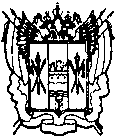 администрациЯ Цимлянского районаПОСТАНОВЛЕНИЕ28.12.2017 г.	                                  № 840           	                         г. Цимлянск			О внесении изменений в постановление Администрации Цимлянского района от 30.03.2017 № 156 «Об утверждении административного регламента предоставления муниципальной услуги «Продажа земельного участка без проведения торгов»В соответствии с Федеральным законом Российской Федерации от 19.12.2016 № 433-ФЗ «О внесении изменений в статью 7 Федерального закона «Об организации предоставления государственных и муниципальных услуг»,ПОСТАНОВЛЯЮ:Внести в приложение к постановлению Администрации Цимлянского района от 30.03.2017 № 156 «Об утверждении административного регламента предоставления муниципальной услуги «Продажа земельного участка без проведения торгов». изменения, согласно  приложению.2. Настоящее постановление вступает в силу с 01 января 2018 года.3. Контроль за выполнением постановления возложить на заместителя Главы Администрации Цимлянского района по строительству, ЖКХ и архитектуре.Исполняющий обязанностиГлавы Цимлянского района                                                              А.И. ВысочинПостановление вносит отделимущественных и земельныхотношений Администрации Цимлянского районаПриложение к постановлению Администрации Цимлянского района от 28.12.2017  № 840Изменения, вносимые в приложение к постановлению Администрации Цимлянского района от 30.03.2017 № 156 «Об утверждении административного регламента предоставления муниципальной услуги «Продажа земельного участка без проведения торгов».1. Подпункт 4.1.2. пункта 4 Раздела I. Общие положения, изложить в следующей редакции:«4.1.2. Организации, участвующие в предоставлении муниципальной услуги:- МФЦ;- Управление Федеральной налоговой службы Российской Федерации по Ростовской области;- Федеральная служба государственной регистрации, кадастра и картографии по Ростовской области;- Федеральное государственное бюджетное учреждение «Федеральная кадастровая палата Федеральной службы государственной регистрации, кадастра и картографии» по Ростовской области;- Орган записи актов гражданского состояния».2. Подпункт 2.1. пункта 2 Раздела II. Стандарт предоставления муниципальной услуги, изложить в следующей редакции:«2.1. Исполнителем муниципальной услуги является Администрация, МФЦ участвует в предоставлении муниципальной услуги в части информирования и консультирования заявителей по вопросам ее предоставления, приема необходимых документов, формирования и направления межведомственных запросов, а также выдачи результата предоставления муниципальной  услуги.Органы власти, у которых Администрация запрашивает документы и информацию в порядке межведомственного взаимодействия:- Управление Федеральной налоговой службы Российской  Федерации по Ростовской области;- Федеральная служба государственной регистрации, кадастра и картографии по Ростовской области;- Федеральное государственное бюджетное учреждение «Федеральная кадастровая палата Федеральной службы государственной регистрации, кадастра и картографии» по Ростовской области».3. Подпункт 6.1.3 пункта 6 Раздела II. Стандарт предоставления муниципальной услуги, изложить в следующей редакции:«6.1.3. Документ, удостоверяющий права (полномочия) представителя физического или юридического лица, если с заявлением обращается представитель заявителя (копия при предъявлении оригинала):а) для представителей физического лица:- доверенность на представление интересов заявителя, оформленная в установленном законом порядке;- свидетельство о рождении (запрашивается в рамках межведомственного взаимодействия);- свидетельство об усыновлении;- акт органа опеки и попечительства о назначении опекуна или попечителя.б) для представителей юридического лица: - доверенность на представление интересов заявителя, оформленная в установленном законом порядке;- определение арбитражного суда о введении внешнего управления и назначении внешнего управляющего (для организации, в отношении которой введена процедура внешнего управления)».4. Подпункт 2.1.2  пункта 2 Раздела III. Состав, последовательность и сроки выполнения административных процедур, требования к порядку их выполнения, в том числе особенности выполнения административных процедур в электронной форме, изложить в следующей редакции:«2.1.2. Подготовка и направление в уполномоченные органы запросов с использованием системы межведомственного электронного взаимодействия.Основанием для подготовки и направления в уполномоченные органы запросов с использованием СМЭВ является непредоставление заявителем документов, находящихся в распоряжении иных органов, организаций.Сотрудник Администрации, имеющий доступ к системе исполнения регламентов, направляет запросы с использованием СМЭВ о представлении документов, перечисленных в п.п. 7.1 раздела II настоящего административного регламента, в следующие уполномоченные органы:- Управление Федеральной налоговой службы Российской  Федерации по Ростовской области;- Федеральная служба государственной регистрации, кадастра и картографии по Ростовской области;- Федеральное государственное бюджетное учреждение «Федеральная кадастровая палата Федеральной службы государственной регистрации, кадастра и картографии» по Ростовской области;- Орган записи актов гражданского состояния.При отсутствии технической возможности использования СМЭВ межведомственное информационное взаимодействие осуществляется почтовым отправлением, курьером или в электронном виде по телекоммуникационным каналам связи.Критерием принятия решения о подготовке и направлении в уполномоченные органы запросов с использованием СМЭВ является непредоставление заявителем документов, указанных в п.п. 7.1 раздела II настоящего административного регламента.Результатом административной процедуры является получение документов, перечисленных в п.п. 7.1 раздела II настоящего административного регламента.Способом фиксации результата выполнения административной процедуры являются ответы, полученные из соответствующих уполномоченных органов с использованием СМЭВ».5. Подпункт 2.2.2 пункта 2 Раздела III. Состав, последовательность и сроки выполнения административных процедур, требования к порядку их выполнения, в том числе особенности выполнения административных процедур в электронной форме, дополнить абзацем следующего содержания:«2.2.2. Подготовка и направление в уполномоченные органы запросов с использованием СМЭВ.Основанием для начала административной процедуры является непредставление заявителем в МФЦ документов, находящихся в распоряжении иных органов, организаций. Лицом, ответственным за подготовку и направление межведомственных запросов, является сотрудник МФЦ.Сотрудник МФЦ имеющий доступ к системе исполнения регламентов направляет запросы с использованием СМЭВ о представлении документов, перечисленных в п.п. 7.1 раздела II настоящего административного регламента, в следующие уполномоченные органы:- Управление Федеральной налоговой службы Российской  Федерации по Ростовской области;- Федеральная служба государственной регистрации, кадастра и картографии по Ростовской области;- Федеральное государственное бюджетное учреждение «Федеральная кадастровая палата Федеральной службы государственной регистрации, кадастра и картографии» по Ростовской области;- Орган записи актов гражданского состояния.Критерием принятия решения о подготовке и направлении в уполномоченные органы запросов с использованием СМЭВ является непредоставление заявителем документов, указанных в п.п. 7.1 раздела II настоящего административного регламента.Результатом административной процедуры является получение документов, перечисленных в п.п. 7.1 раздела II настоящего административного регламента.Способом фиксации результата выполнения административной процедуры являются ответы, полученные из соответствующих уполномоченных органов с использованием СМЭВ.Максимальный срок осуществления административных действий сотрудником МФЦ до момента передачи  пакета документов в Администрацию – 7 дней.Особенности осуществления межведомственного взаимодействия сотрудниками МФЦ закрепляются в соглашении о взаимодействии между Администрацией и МФЦ».Верно: управляющий делами                                                                                Н.Н. Бурунина